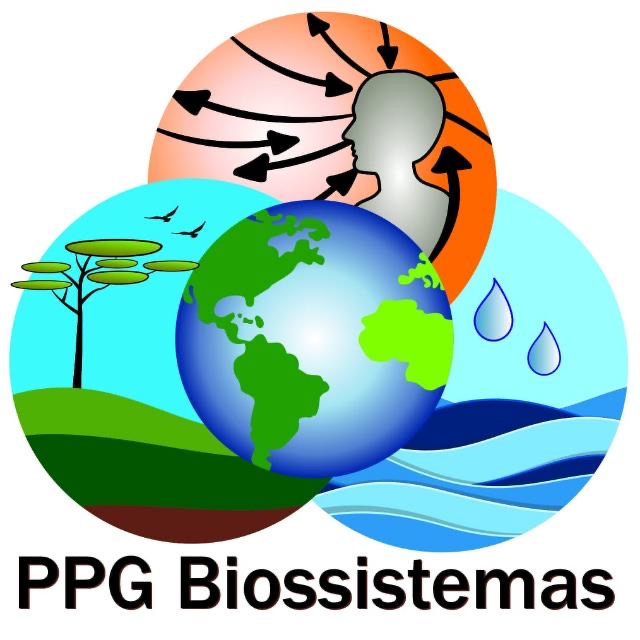 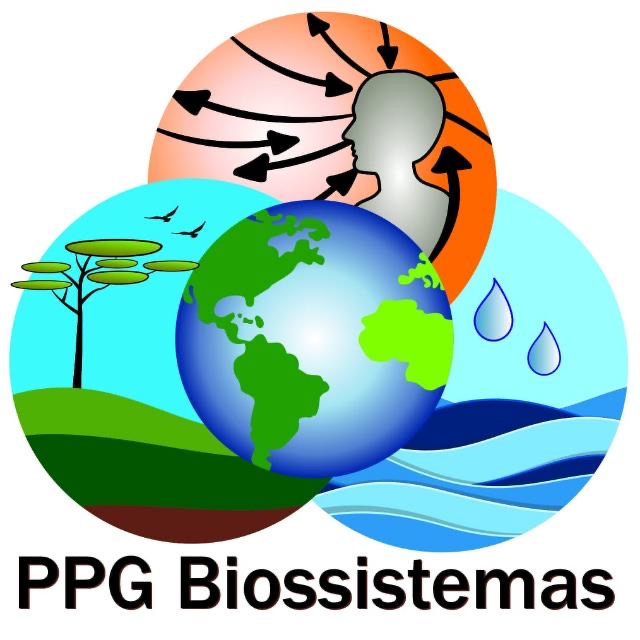 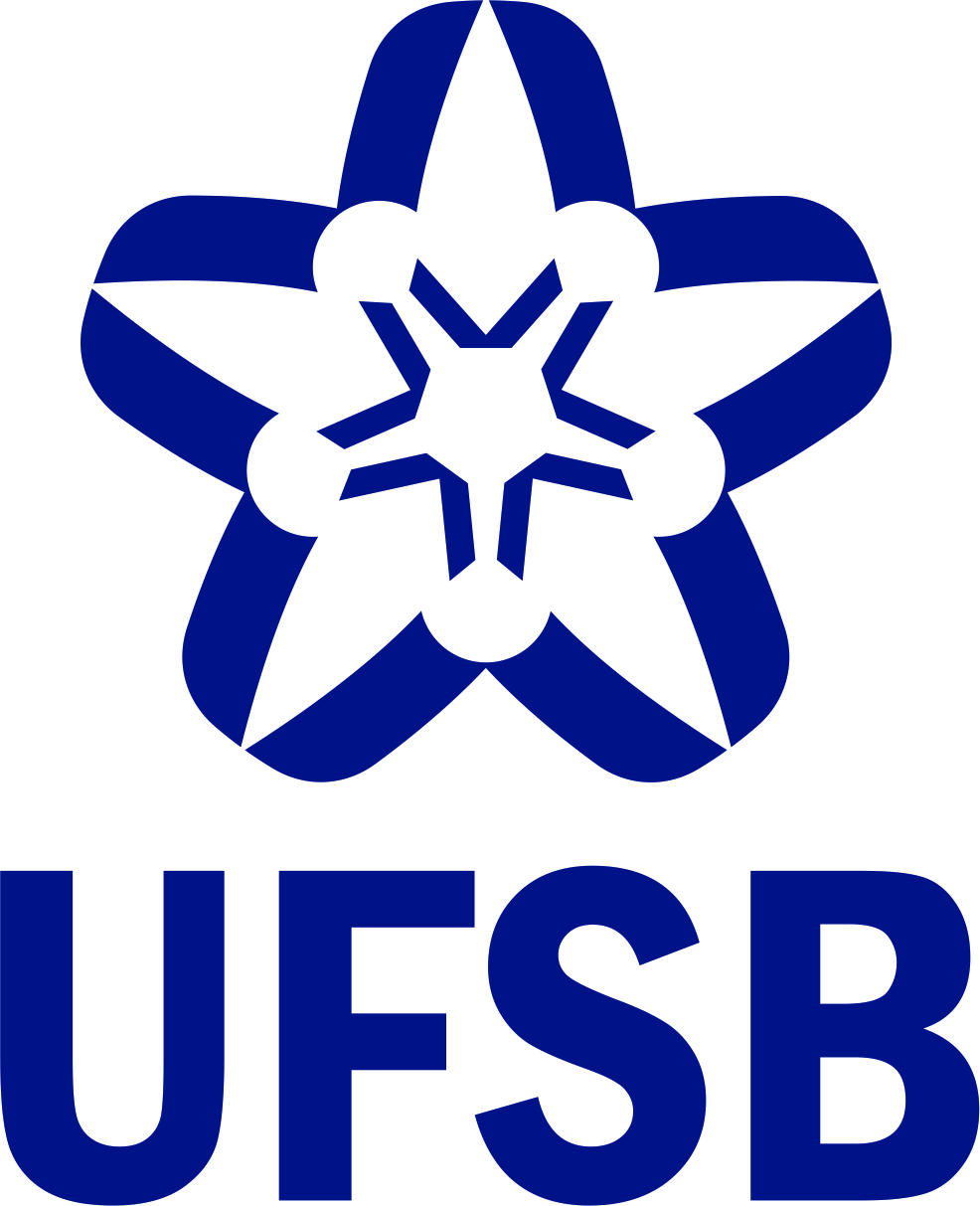 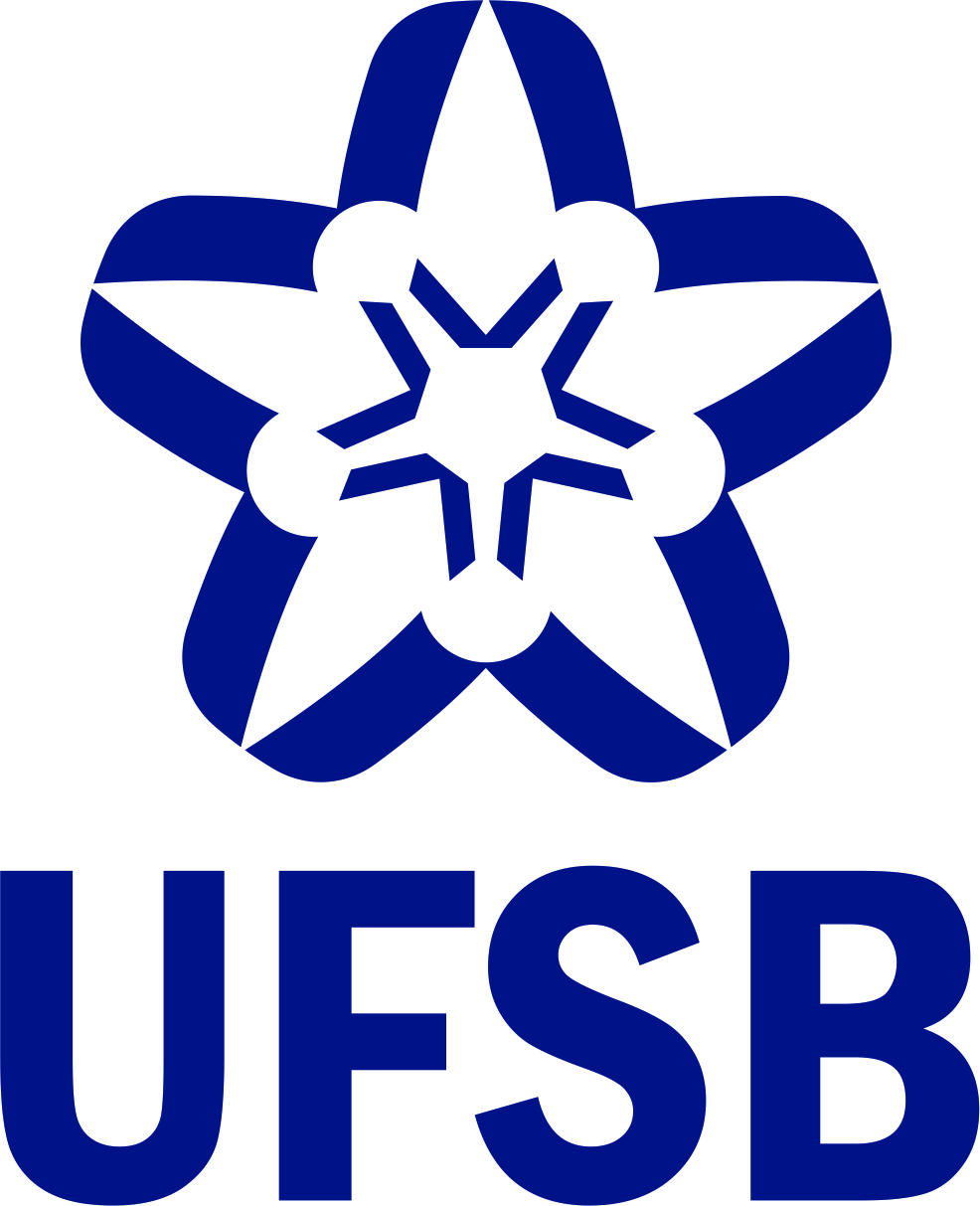 UNIVERSIDADE FEDERAL DO SUL DA BAHIAPRÓ-REITORIA DE PESQUISA E PÓS-GRADUAÇÃOPROGRAMA DE PÓS-GRADUAÇÃO EM BIOSSISTEMASATA DE BANCA DE QUALIFICAÇÃOAos XX dias do mês abril XX de 2022 XX reuniram-se às 14 XX h, a banca composta pela Professor(a) Dr(a). XXXXXX (orientador(a) e presidente da banca), Professor(a) Dr(a). XXXXXX (membro externo), Professor(a) Dr(a). XXXXXX (membro externo) e pelo Professor(a) Dr(a). XXXXXX (membro interno) para examinar a pré-dissertação (ou pré-tese) enviada ao Programa de Pós-Graduação em Biossistemas para fins de qualificação intitulada: XXXXXXXXX”, desenvolvida pelo(a) mestrando(a) XXXXXX. O(A) estudante realizou a apresentação do trabalho desenvolvido durante o mestrado/doutorado (escolha um). Após a apresentação, a banca procedeu com a arguição contribuições e, em seguida, os membros da banca reuniram-se para deliberar, decidindo pela XXXX (aprovação/reprovação). Para constar, foi lavrada a presente ata assinada pelas/os examinadoras/es.__________________________________Prof(a). Dr(a). XXXXXX PPGBiossistemas UFSB (orientador(a))__________________________________Prof(a). Dr(a). XXXXXXInstituição (membro externo)__________________________________Prof(a). Dr(a). XXXXXXInstituição (membro externo)__________________________________Prof(a). Dr(a). XXXXXXInstituição (membro externo)